Деятельность отряда юных  инспекторов  движения (ЮИД)       Проблема детского дорожно-транспортного травматизма на сегодняшний день остаётся одной из актуальных.  Как предупредить несчастные случаи на дороге с детьми, снизить уровень детского дорожно-транспортного травматизма? Форм и методов профилактической работы в этом направлении предостаточно, но одной из наиболее эффективных является вовлечение школьников в отряд юных инспекторов движения        Отряд ЮИД проводит разъяснительную работу в школе по Правилам дорожного движения; выпускает стенные газеты; пропагандистские материалы; организует соревнования, конкурсы, викторины; Все это – внутришкольная работа, цель которой – популяризовать вопросы безопасности дорожного движения среди детей и подростков. Основная цель деятельности отряда – вовлечение в целенаправленную и систематическую работу учащихся, учителей, родителей, общественности.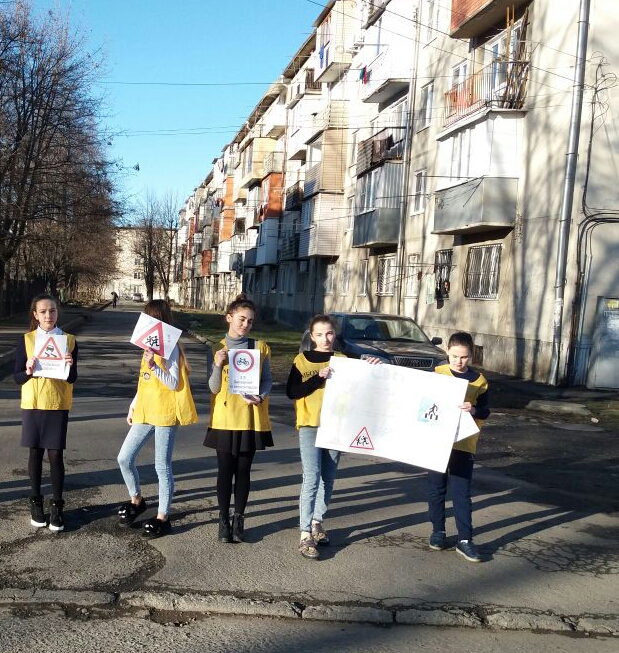 